Oszd  el!60 : 2  =		48 : 2  =		126 : 2  =		182 : 2  =33 : 3  =		69 : 2  =		180 : 3  =		360 : 3  =48 : 4  =		84 : 4  =		128 : 4  =		844 : 4  =50 : 5  =		25 : 5  =		455 : 5  =		355 : 5  =66 : 6  =		36 : 6  =		480 : 6  =		366 : 6  =14 : 7  =		 0 : 7   =		217 : 7  =		630 : 7  =72 : 8  =		16 : 8  =		160 : 9  =		328 : 8  =36 : 9  =		54 : 9  =		720 : 9  =		594 : 9  =45 : 5 =		81 : 0 =		360 : 6 =		168 : 8 =66 : 6 =		 9 : 3 =		633 : 3 =		462 : 2 =Oszd el maradékkal!  A maradékot írd a négyzetbe!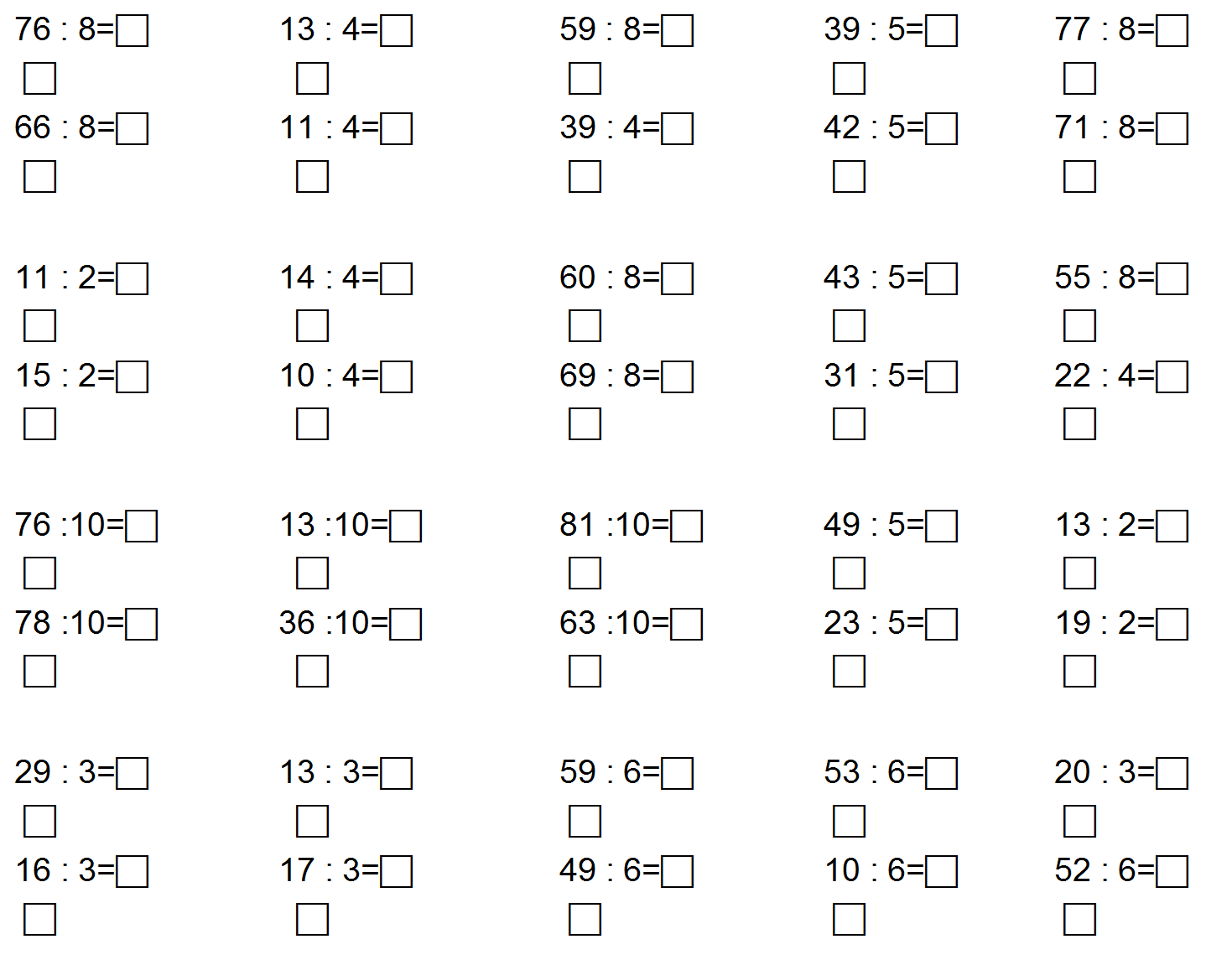 Ismételd át a nehezebb feladatok megoldását!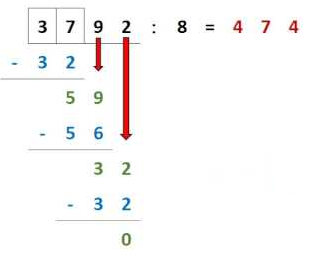 Próbáld megoldani a nehezebb feladatokat is!204 : 6  =		252 : 7  =		352 : 8  =		297 : 9  =Oszd el!33 : 3  =		69 : 2  =		180 : 3  =		360 : 3  =48 : 4  =		84 : 4  =		128 : 4  =		844 : 4  =50 : 5  =		25 : 5  =		455 : 5  =		355 : 5  =66 : 6  =		36 : 6  =		480 : 6  =		366 : 6  =45 : 5 =		81 : 0 =		360 : 6 =		168 : 8 =